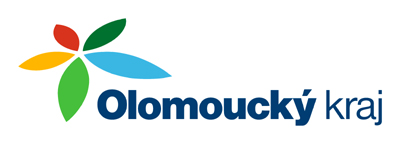 Název projektu : „ 8. ročník Setkání dechovkářů 2019“Celkové výdaje na projekt :       112.014,50 KčNeinvestiční dotace  z „Programu podpory kultury v  Olomouckém kraji 2019“ : 15.000,- KčVybrané vstupné od občanů :   26.200,- KčNáklady obce Norberčany  :      70.814,50,- KčDatum zahájení akce :                 31.8.2019Datum ukončení akce :               31.8.2019